				                    	 Form JBC(1)-5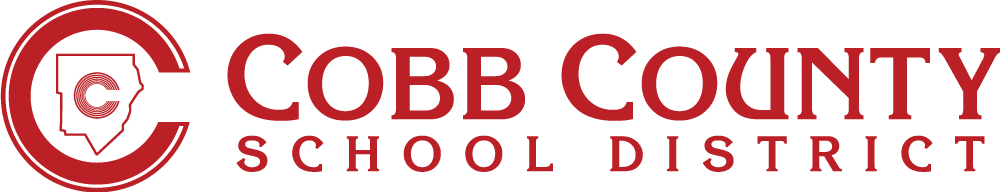 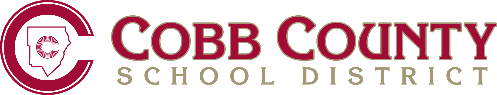 If your family lacks a fixed, regular and adequate nighttime residence and is forced to live in any of the following situations:Sharing the housing of other persons due to loss of housing, economic hardship, or a similar reason (example: evicted from home, etc.).In a motel, hotel, campground or similar setting due to lack of alternative adequate accommodations.In an emergency or transitional shelter.Have a primary nighttime residence that is not designed for or ordinarily used as a regular sleeping accommodation for humans.In a car, park, public space, abandoned building, substandard housing, bus or train station, or a similar setting.In addition, a student who is not in the physical custody of a parent/guardian and is living in one of the situations listed above may be considered an unaccompanied youth.Your eligible child(ren) have the right to:Enroll in school immediately, even if they are lacking documents normally required for enrollment.Choose between the local school where you are living or the school last attended before becoming homeless, when feasible.Receive transportation to school.Attend school and participate in school programs with children who are not homeless. Children cannot be separated from the regular school program because they are homeless.Receive all the school services available to other students.Eligibility for McKinney-Vento rights is determined by the District’s Homeless Education Program (HEP) office staff and must be renewed each school year.  Referrals can be made by contacting the HEP office or completing a Student Residency Statement (SRS) form [Form JBC(1)-1]. Completed forms should be faxed to the HEP office at 678-594-8563 or scanned and emailed to HEP@cobbk12.org.  The SRS form can be found at the local school or on the District’s website.For Further Information:Refer to Administrative Rule JBC(1)-R in the Board Policy Manual on the District’s website at www.cobbk12.org  or contact the Homeless Education Program office at 678-503-0173.  Cobb County School DistrictHomeless Education Program  Brenda Degioanni and Dayna Parker, Homeless Liaison Coordinators678-503-0173Georgia Department of EducationWhittney Mitchell, Grants Program Consultant678-621-3611